2019宁波银行南京仙林半程马拉松报名须知一、赛事信息1、比赛时间及地点：比赛时间：2019年4月14日（星期日）上午8:00比赛地点：南京仙林2、比赛项目及规模：（1）半程马拉松项目：7000人（其中普通跑者名额：6900人，公益跑者名额：100人）（2）迷你马拉松项目：① 迷你马拉松组3500人（其中普通跑者名额：3400人，公益跑者名额：100人）② 家庭迷你马拉松组:500个家庭(约1500人）二、报名时间报名开始时间：2018年12月14日15:00报名截止时间：2019年03月01日16:00三、报名费1、半程马拉松和迷你马拉松项目报名设置3人及以上团报，并可享价格优惠；2、在校师生参赛选手凭真实有效的教师在职证明、学生证报名半程马拉松和迷你马拉松项目均享受8折优惠。    3、在校师生、团体报名优惠不可叠加使用。四、参赛资格 （一）参赛者年龄要求1、半程马拉松年龄限比赛当年16周岁以上（2003年12月31日以前出生）。2、迷你马拉松组年龄限比赛当年6周岁以上（2013年12月31日以前出生），且16岁以下选手参赛须由监护人陪同方可参赛。3、家庭迷你马拉松组每个家庭可报人数为2-4人，至少包含1名家长和1名儿童。家长年龄：限22周岁以上（1997年12月31日以前出生）儿童年龄：限12周岁以下（2007年1月1日以后出生）4、注意事项：比赛当年16周岁以下未成年人报名参加比赛，在赛前领取参赛物品时，须其监护人或法定代理人现场签署参赛免责声明，方可领取参赛物品并参加比赛。（二）参赛者身体状况要求马拉松赛是一项高强度长距离的竞技运动，也是一项高风险的竞技项目，对参赛者身体状况有较高的要求，参赛者应身体健康，有长期参加跑步锻炼的基础。参赛者可根据自己的身体状况和能力，选择项目组别报名参加。 有以下疾病患者不宜参加比赛： 1、先天性心脏病和风湿性心脏病患者；2、高血压和脑血管疾病患者； 3、心肌炎和其他心脏病患者；4、冠状动脉病患者和严重心律不齐者； 5、血糖过高或过低的糖尿病患者；6、其它不适合运动的疾病患者。各项目资格审核1、在校师生报名通道：在校师生报名半程/迷你马拉松项目时，须以照片的形式上传在校师生资格证明，要求清晰且大小不超过2MB。2、教师上传教师在职证明可由在职学校开具。3、学生上传学生证，内容须包含学校封面页、姓名、学号、证件有效期页。4、领物审核资料：（完赛证书/体检报告二选一）半程马拉松参赛选手须在赛前领物时，携带个人完赛证书或体检报告复印件（仅限纸质），提交至领物窗口。① 完赛证书内容为比赛日期在2018年1月1日（不含当天）以后的中国田协注册类赛事。② 体检报告生成日期为2018年7月1日以后，且检查内容必须包括心率、血压、心电图必备项目。温馨提示：完赛证书或体检报告须在赛前领物处现场提交，请参赛选手提前做好纸质证明的打印。若参赛者无法提供有效证明，组委会有权不予发放赛事包。五、跑团赛中赛竞赛规程详见官网首页-赛事介绍六、报名办法（一）所有参赛项目报满即止半程马拉松限报7000人；迷你马拉松组限报3500人；家庭迷你马拉松组限报500个家庭（约1500人）。（二）报名渠道1、赛事官网选手可通过2019宁波银行南京仙林半程马拉松官方网站（www.xl-marathon.com ）报名参加。2、“南京仙林半程马拉松”微信公众号3、第三方报名平台：咪咕善跑、最酷、爱燃烧、芝华安方、我要赛、门派、赛客等（三）报名流程1、本次报名均须通过线上审核公布流程，报名开放顺序为：网上预报名→确认支付→报名截止→公布参赛号码；报名成功后即可在官网首页的“我的报名”查看个人相关信息。2、报名成功情况以组委会短信通知为准。七、注意事项1、报名缴费后，选手因个人原因无法参赛，报名费一律不予退还。2、参赛项目和报名信息一经提交，不得更改。3、报名成功后，选手须携带规定内容的完赛证书或体检报告（二选一）及报名时使用的有效证件原件至指定地点领取参赛包。4、半程马拉松项目不支持参赛事包代领。八、报名咨询电子邮箱：xlmarathon@163.com咨询方式：郭女士 139-5203-4749 、176-0156-8916工作时间：周一至周五，（上午）9:30—12:00，（下午）13:00—18:30，周六、日暂不提供咨询服务。（其余时间有疑问请加工作人员微信咨询或发至官方邮箱）报名咨询微信: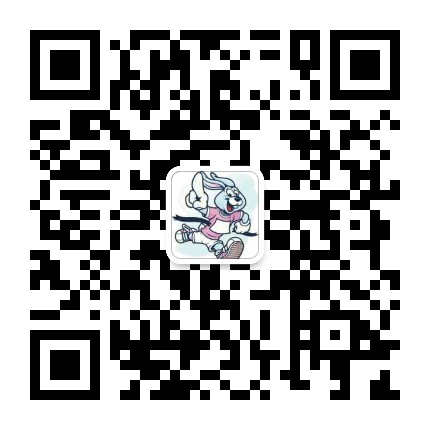 项目组别普通选手公益选手在校师生/团体报名半程马拉松120元/人200元/人96元/人迷你马拉松组60元/人200 元/人48元/人家庭迷你马拉松组150元/家庭--